Памятка по уходу за домашними животными  Прежде чем завести животное в доме, надо узнать, а все ли    члены семьи согласны. Не стоит брать питомца, если даже   кто-то один против этого. Животное в доме должно быть   желанно для всех.Животное должно быть обеспечено регулярным и достаточным питаниемНе забывайте вовремя убирать за вашим питомцем.Ухаживайте за шерстью.Следите за гигиеной животного (уход за когтями, зубами, ушами, глазами, вовремя купать).Играйте со своим питомцем.Животным нужен свежий воздух, не забывайте о прогулках (особенно важно для собак).Своевременно лечите животных (прививки, профилактические осмотры) Дети! Помните, вы несете ответственность за своего маленького друга!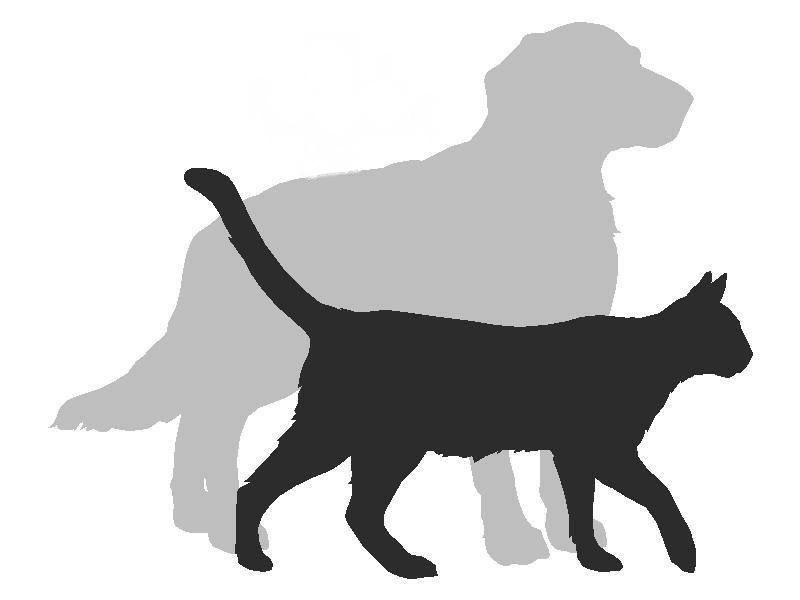 Памятка по уходу за домашними животными  Прежде чем завести животное в доме, надо узнать, а все ли    члены семьи согласны. Не стоит брать питомца, если даже  кто-то один против этого. Животное в доме должно быть  желанно для всех.Животное должно быть обеспечено регулярным и достаточным питаниемНе забывайте вовремя убирать за вашим питомцем.Ухаживайте за шерстью.Следите за гигиеной животного (уход за когтями, зубами, ушами, глазами, вовремя купать).Играйте со своим питомцем.Животным нужен свежий воздух, не забывайте о прогулках (особенно важно для собак).Своевременно лечите животных (прививки, профилактические осмотры) Дети! Помните, вы несете ответственность за своего маленького друга!